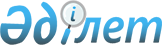 Қазалы ауданы әкімдігінің 2021 жылғы 20 қаңтардағы №7 "2021 жылға жұмыс орындарына квота белгілеу туралы" қаулысының күші жойылды деп тану туралыҚызылорда облысы Қазалы аудан әкімдігінің 2021 жылғы 21 қазандағы № 163. Қазақстан Республикасының Әділет министрлігінде 2021 жылғы 27 қазанда № 24939 болып тіркелді
      "Құқықтық актілер туралы" Қазақстан Республикасы Заңының 27 бабының 1-тармағына сәйкес Қазалы ауданының әкімдігі ҚАУЛЫ ЕТЕДІ:
      1. Қазалы ауданы әкімдігінің 2021 жылғы 20 қаңтардағы № 7 "2021 жылға жұмыс орындарына квота белгілеу туралы" (Нормативтік құқықтық актілерді мемлекеттік тіркеу тізілімінде № 8133 болып тіркелген) қаулысының күші жойылды деп танылсын.
      2. "Қазалы ауданының жұмыспен қамту, әлеуметтік бағдарламалар және азаматтық хал актілерін тіркеу бөлімі" коммуналдық мемлекеттік мекемесі осы қаулының Қазақстан Республикасының Әділет министрлігінде мемлекеттік тіркелуін қамтамасыз етсін.
      3. Осы қаулы оның алғашқы ресми жарияланған күнінен кейін күнтізбелік он күн өткен соң қолданысқа енгізіледі.
					© 2012. Қазақстан Республикасы Әділет министрлігінің «Қазақстан Республикасының Заңнама және құқықтық ақпарат институты» ШЖҚ РМК
				
      Қазалы ауданының әкімі 

М. Уразбаев
